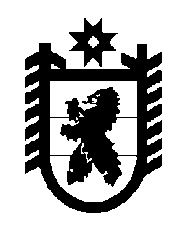 Российская Федерация Республика Карелия    УКАЗГЛАВЫ РЕСПУБЛИКИ КАРЕЛИЯО Мяки А.Э.В соответствии с пунктом 10 статьи 51 Конституции Республики Карелия освободить Мяки Артура Элденовича, исполняющего обязанности Председателя Государственного комитета Республики Карелия по ценам и тарифам, от замещаемой должности гражданской службы и уволить с гражданской службы 28 марта 2017 года по инициативе гражданского служащего, пункт 3 части 1 статьи 33 Федерального закона от 27 июля 2004 года № 79-ФЗ «О государственной гражданской службе Российской Федерации».Временно исполняющий обязанности
Главы Республики Карелия                                                  А.О. Парфенчиковг. Петрозаводск28  марта 2017 года№ 42